附件1：江苏精品重点培育企业申报表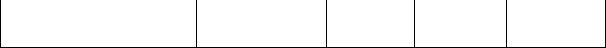 江苏精品重点培育企业综述（ 1500字以内，可附页）设区市质量发展委员会（质量强市领导小组）办公室推 荐 意 见企 业 名 称（盖章）企业法人代表企业法人代表企业法人代表详 细 地 址联  系  人所属部门所属部门所属部门办 公 电 话传    真传    真传    真手    机E －mailE －mailE －mail企业网站网址申报产品名称申报产品上年度销售额（不包括出口）万元人民币申报产品上年度 出口额申报产品上年度 出口额申报产品上年度 出口额万元人民币万元人民币万元人民币申报产品年利润万美元申报产品年创汇申报产品年创汇申报产品年创汇万美元万美元万美元申报产品（服务）上年度 纳税额企业上年度总纳税额企业国内（行业）排名产品（服务）国内市场 占有率产品（服务）国 际市场占有率产品（服务）国 际市场占有率产品（服务）国 际市场占有率申报产品（服务） 执行标 准及标准水平（填写执行标准编号，附标准文本）（填写执行标准编号，附标准文本）（填写执行标准编号，附标准文本）（填写执行标准编号，附标准文本）（填写执行标准编号，附标准文本）（填写执行标准编号，附标准文本）（填写执行标准编号，附标准文本）申报产品（服务）技术 指标水平指标项目企业指标 水平企业指标 水平国内先进 指标水平国内先进 指标水平国内先进 指标水平国际先进 指标水平企业上年度研发投入费用万元人民币万元人民币企业研发费用占销售收入比重企业研发费用占销售收入比重万元人民币品牌投入费用万元人民币万元人民币品牌投入费用占销售收入比重品牌投入费用占销售收入比重万元人民币申报产品（服务）获得发 明专利名称、项数企业参加行业、国家以及 国际标准制修订情况企业研发机构（国家级、省级）重点新产品、创新企业、高新技术产品等（国家级、 省级）企业博士后流动站品牌价值（亿元）评估机构及评估时间评估机构及评估时间上年广告投入国家级奖励称号省级奖励称号品牌知名度情况顾客满意度情况（填写顾客满意度指数及水平状况）（填写顾客满意度指数及水平状况）（填写顾客满意度指数及水平状况）（填写顾客满意度指数及水平状况）（填写顾客满意度指数及水平状况）（介绍企业基本情况，近几年生产经营、开拓国际国内市场、品牌建设、技术创新、产品质量、人才队伍建设等情况，与国际领先水平的对比情况，可以从企业产品（服务）市场地位、生产技术和工艺（服务水平）、技术创新和成果、经营绩效、品牌影响力等方面进行对比）设区市质量发展委员会（质量强市领导小组）办公室推荐意见（盖章）      年     月    日